SARESP 2004 – Prova de Leitura e Escrita – 3ª Série EF - Manhã O burro que vestiu a pele de um leão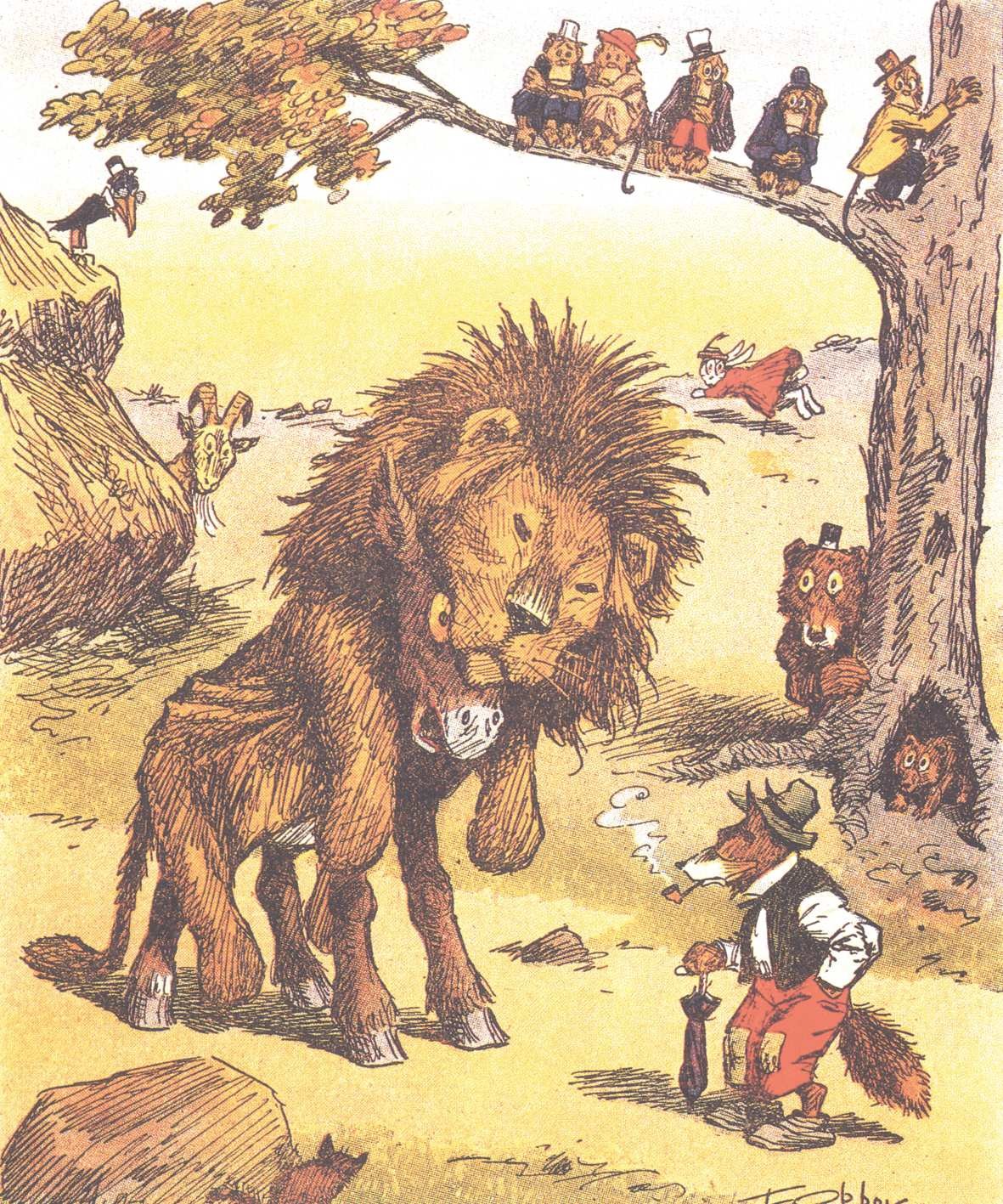 Um burro encontrou uma pele de leão que um caçador tinha deixado largada na floresta. Na mesma hora o burro vestiu a pele e inventou a brincadeira de se esconder numa moita e pular fora sempre que passasse algum animal. Todos fugiam  correndo assim que o burro aparecia. O burro estava gostando tanto de ver a bicharada fugir dele correndo que começou a se sentir o rei leão em pessoa e não conseguiu segurar um belo zurro de satisfação. Ouvindo aquilo, uma raposa que ia fugindo com os outros parou, virou-se e se aproximou do burro rindo:– Se você tivesse ficado quieto, talvez eu também tivesse levado um susto. Mas aquele zurro bobo estragou sua brincadeira!Moral: Um tolo pode enganar os outros com o traje e a aparência, mas suas palavras logo irão mostrar quem ele é de fato.(ASH, Russel; HIGTON, Bernard (Comp.). Fábulas de Esopo. Tradução Heloisa Jahn. São Paulo:Companhia das Letrinhas, 1994. p. 70.)No trecho “Mas aquele zurro bobo estragou sua brincadeira”, a palavra sublinhada refere-se à brincadeirado burro.do caçador.do leão.da raposa.O burro “não conseguiu segurar um belo zurro de satisfação” quer dizer que o burro soltou um som dealegria.desânimo.dúvida.espanto.Para entender o texto, é preciso saber que o burro é um animalbravo.esperto.tolo.feroz.O burro assustou os bichos quandoencontrou uma pele de leão.estragou a pele de um leão.segurou a pele de um leão.vestiu a pele de um leão.Todos os bichos fugiam correndo porque tinham medo deburro.caçador.leão.raposa.O ponto de exclamação em "Mas aquele zurro bobo estragou sua brincadeira!" indica que a raposa estáchorosa.gozadora.irritada.quieta.Sapos, rãs e pererecasAntes de se tornarem adultos, os sapos são girinos no início da vida. A transformação pela qual eles passam também ocorre com outros anfíbios e insetos, e tem nome: metamorfose!Sapos, rãs e pererecas, por exemplo, passam por uma transformação extraordinária: seu corpo, seu comportamento e até a forma como esses animais se relacionam com o meio em que vivem passam por uma reestruturação. Não que eles virem príncipes ao serem beijados por uma princesa. Mas a mudança é tão radical quanto  a  das  fábulas.  Afinal,  os  girinos   são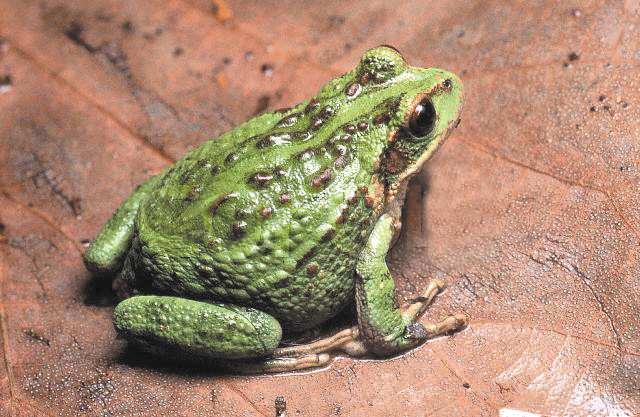 larvas de sapos, rãs ou pererecas e não se parecem em nada com os bichos que irão se tornar quando adultos!Suas características comprovam isso: em geral, os girinos são aquáticos. Estão em riachos, lagos, poças ou na água acumulada em bromélias, um tipo de planta. Têm, acredite, algo em comum com os peixes. Sim, com peixes!!! Adaptados a viver na água, os girinos possuem, no corpo, estruturas semelhantes às desses animais, como brânquias, que retiram o oxigênio da água. Por meio delas, eles respiram!Uma das grandes diferenças entre girinos, sapos, rãs e pererecas está na boca. Embora o formato dela varie com a alimentação e a espécie, muitos girinos têm um bico feito da mesma substância que forma as unhas e os dentes. Basta que a fase de girino chegue ao fim, para que a larva se pareça cada vez mais com o sapo, com a rã ou com a perereca que será no futuro!(SAPOS, rãs e pererecas. Ciência Hoje das Crianças, Rio de Janeiro, out. 2003. Adaptação.)Antes de se tornarem adultos, sapos, rãs e pererecas sãoanimais que vivem muito.bichos que não se transformam.filhotes de peixes de rio.larvas chamadas girinos.Em “... e até a forma como esses animais se relacionam”, a expressão  esses animais está substituindorãs e pererecas.rãs e sapos.sapos e pererecas.sapos, rãs e pererecas.Em “Sapos, rãs e pererecas passam por uma transformação extraordinária”, a palavra grifada significafantástica.muito leve.normal.pequena.O texto tratada maneira como muitos filhotinhos vivem nas bromélias.da mudança profunda que acontece na vida de alguns animais.do modo como vivem principalmente os animais aquáticos.dos alimentos preferidos dos sapos.Os girinos podem viver na água porque têmbico.brânquias.pulmões.unhas.O texto que você leuensina como alguns bichos se transformam.explica como são os sapos dos contos de fadas.informa como sobrevivem sapos, rãs e pererecas.mostra como os sapos conseguem virar príncipes.O mal da vaca loucaO mal da vaca louca voltou a assustar o mundo na semana passada. Mas isso não tem nada a ver com vaquinhas fazendo maluquices pelas fazendas do planeta, viu? O mal da vaca louca é uma doença que atinge não só vacas, mas bois e ovelhas também. Nos anos 90, o mal atingiu muitos animais na Europa. Eles podem ter adoecido por causa da ração que comiam. Os fazendeiros tiveram que matar os bichos e sua carne não pôde ser vendida para evitar que as pessoas também ficassem doentes. Antes acreditava-se que as pessoas ficavam doentes comendo a carne de animais doentes. Mas hoje sabe-se que o mal pode passar também de uma pessoa para outra.(O MAL da vaca louca. O Globo, Rio de Janeiro, 2 out. 2004. Globinho.)O texto mostra que o mal da vaca louca atingeovelhas e bois.vacas e bois.vacas, bois e ovelhas.vacas somente.A palavra eles em “Eles podem ter adoecido por causa da ração que comiam” diz respeito aosanimais da Europa.animais da África.fazendeiros da Europa.bois e ovelhas.O assunto do texto éa doença que atinge o gado.as maluquices das vaquinhas.as pessoas que ficam doentes.os fazendeiros que matam os bichos.O mal da vaca louca voltou a virar notícia porque se descobriu queexiste apenas na Inglaterra.existe somente no Brasil.pode passar também de uma pessoa para outra.só quem é fazendeiro pega.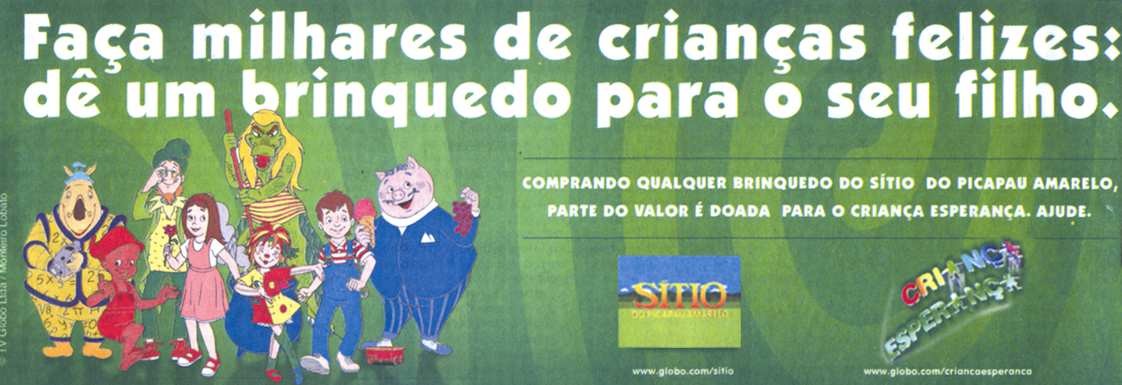 (FAÇA milhares... Folha de São Paulo, São Paulo, 9 out. 2004. Propaganda.)A propaganda mostra que para fazer milhares de crianças felizes deve-se darbichinhos de estimação.bonecos simpáticos.brinquedos do Sítio.livros de historinhas.O texto fala sobre acompra de brinquedos para ajudar crianças carentes.distribuição de brinquedos para ajudar as crianças.troca de brinquedos velhos por brinquedos novos.venda de brinquedos bonitos para as crianças.Essa propaganda foi feita paraaconselhar os pais a dar brinquedos para os filhos.convidar os pais para uma brincadeira com as personagens.explicar aos pais o que é “Criança Esperança”.convencer os pais a comprar brinquedos do Sítio."Sítio" e "Criança Esperança" foram escritos com letras diferentes do resto do texto para ficarigual na TV.mais bonito.mais colorido.mais engraçado.Como fazer o gatinhoMaterial necessário:cartolina amarelacola plásticalápis de cor ou hidrocortesoura sem ponta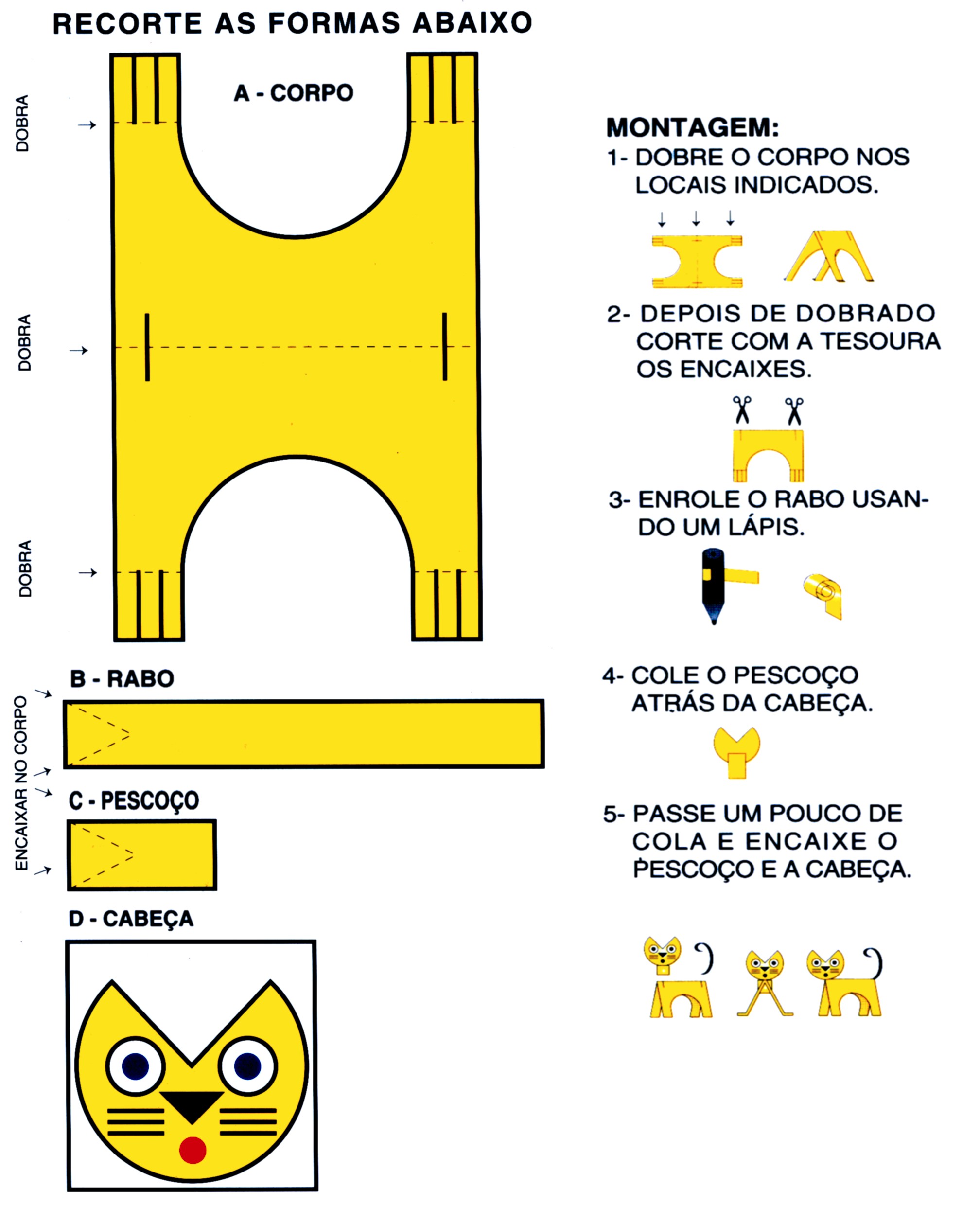 (VALE, Mário Ricardo do. Picote, o menino de papel. Belo Horizonte: RHJ, 1993. 16 p.)Para fazer o gatinho, precisamos recortarduas partes.quatro partes.três partes.uma parte.Na montagem do gatinho, as figuras desenhadasajudam a entender as explicações.apresentam detalhes desnecessários.mostram o gato caminhando.servem apenas para enfeitar.Esse texto serve parabrincar com cola plástica e tesoura.ensinar como montar um gato.explicar como desenhar um gato.informar como é feita a cartolina.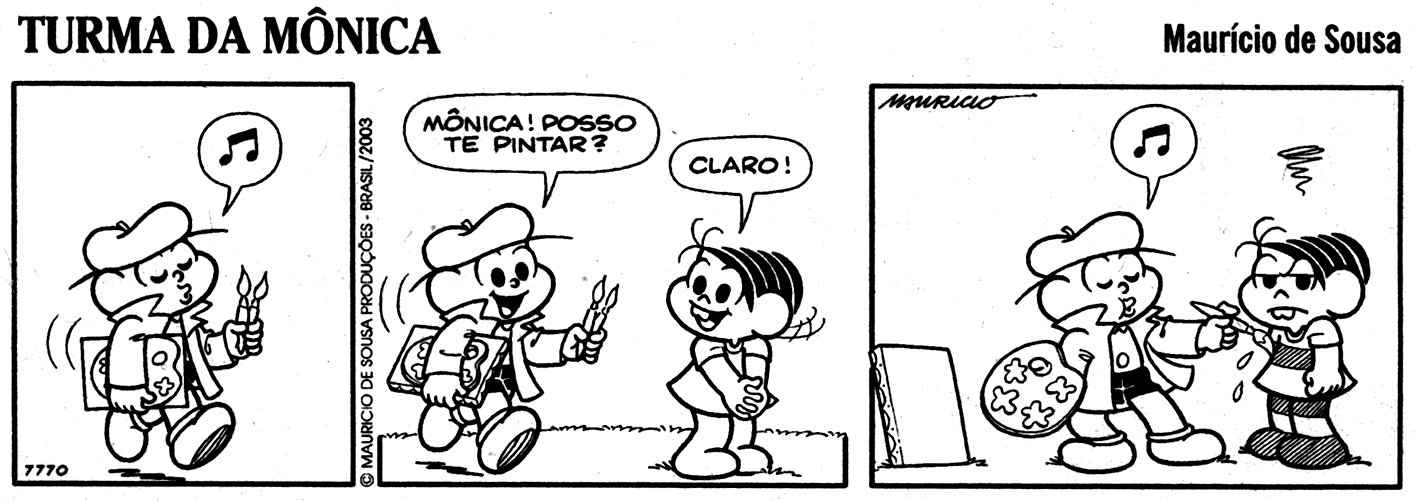 (SOUZA, Maurício. Turma da Mônica. O Globo, Rio de Janeiro, 15 maio 2003. Segundo Caderno.)A palavra claro, no segundo quadrinho, significao contrário de escuro.o contrário de pode.o mesmo que escuro.o mesmo que pode.Mônica ficou aborrecida porqueentendeu diferente o sentido da palavra pintar.implicou com o assobio do Cebolinha.pensou que o amigo ia pintar o retrato dela.respondeu apressadamente a pergunta.Os três quadrinhos mostram Cebolinhacaminhando na direção da escola.indo para uma escola de pintura.vestindo-se como um pintor de quadros.voltando alegremente da aula de música.O primeiro e o terceiro quadrinhos indicam que o personagem estáassobiando uma melodia.pensando na nota da prova.atrasado para a aula de música.querendo ir embora depressa.Variação da População Indígena do Brasil de 1500 a 2000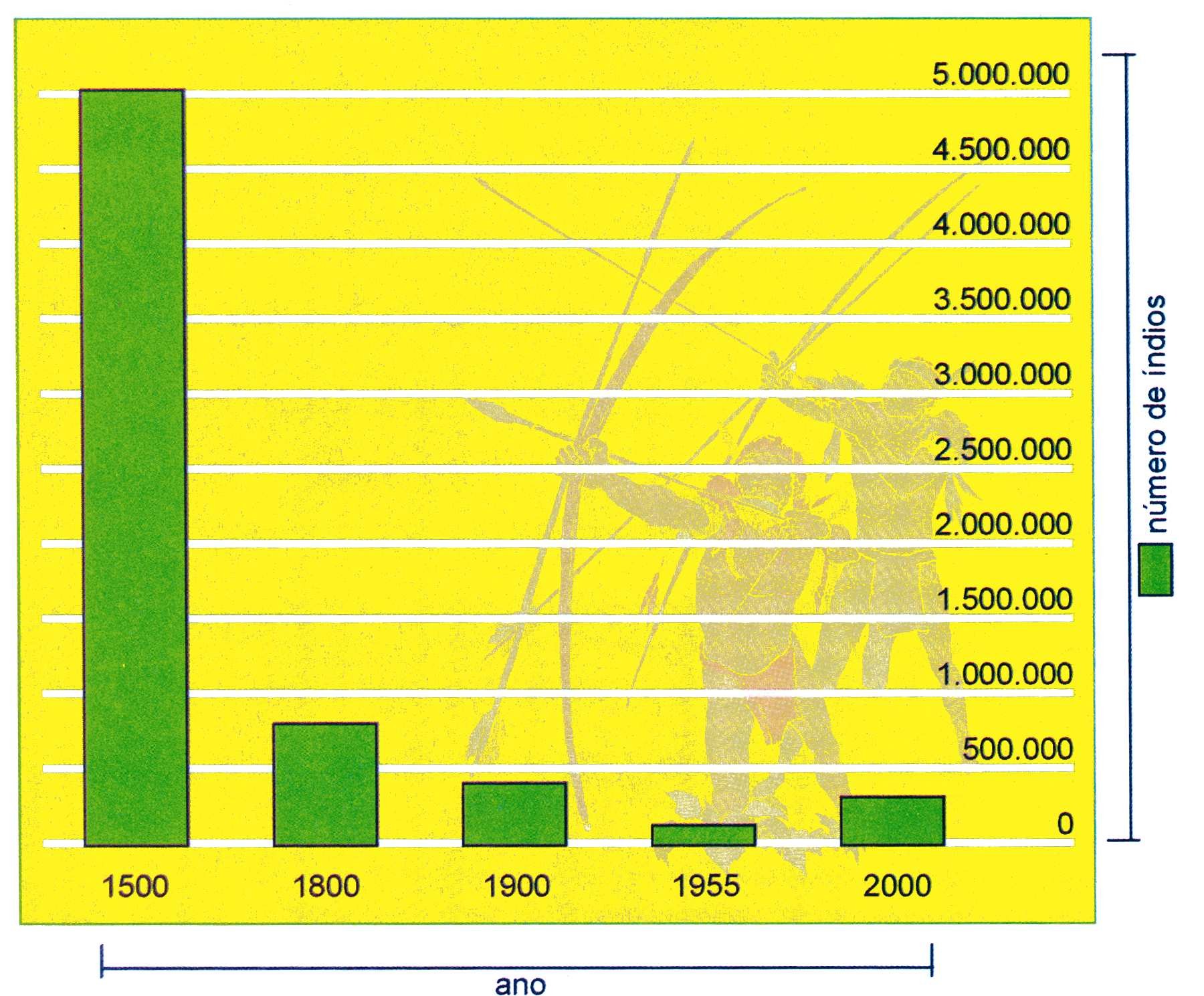 (VARIAÇÃO da população... Almanaque Abril, São Paulo, 2001.)Atualmente a população indígena do Brasil estáaumentando devagar.caminhando para o fim.diminuindo muito.mantendo-se igual.A ilustração que aparece no gráfico tem a ver coma cor amarela do fundo.a cor verde das colunas.os números da última coluna.o título da tabela.PROVA DE REDAÇÃO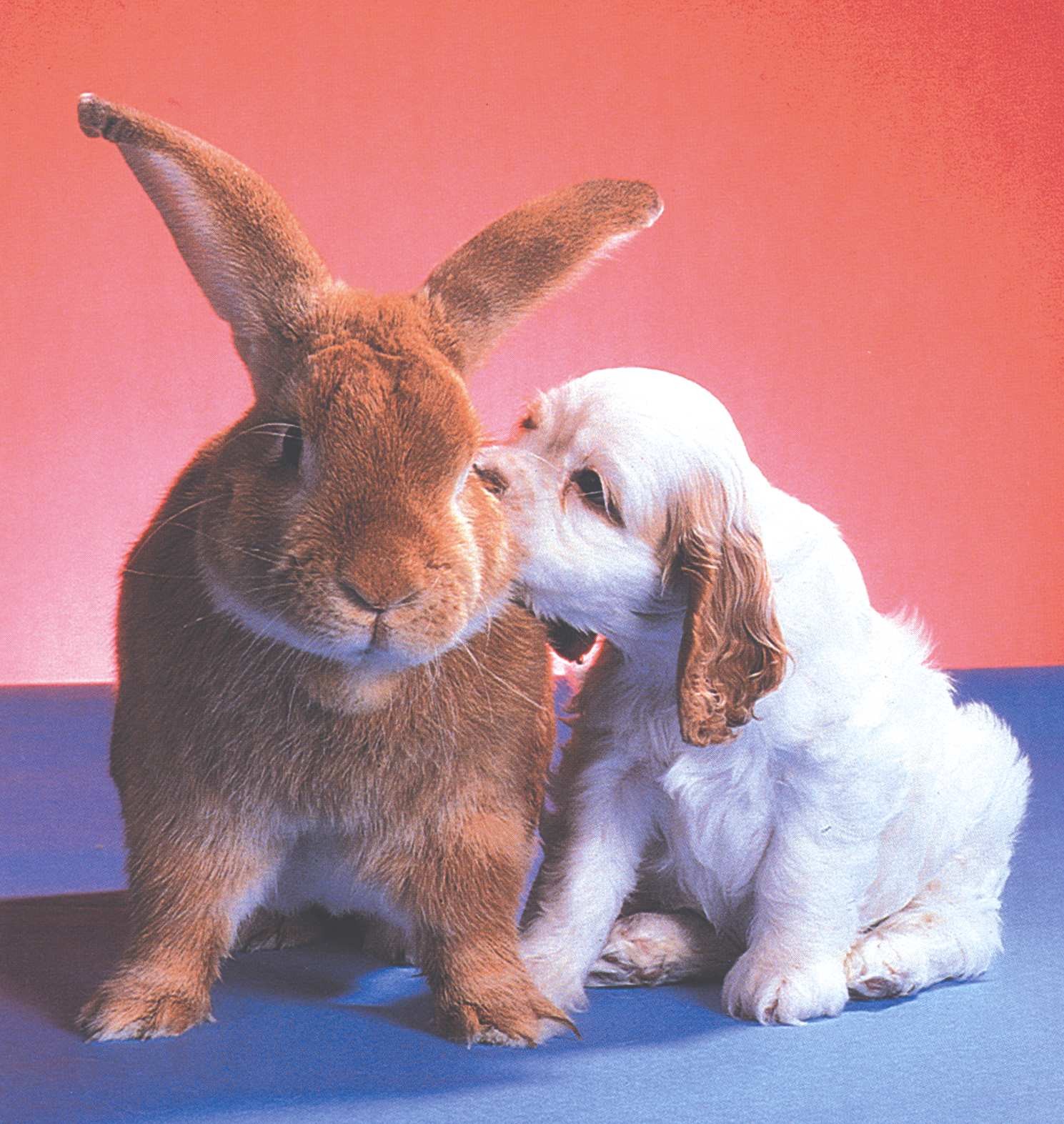 Você já deve ter lido e escutado muitas histórias de bichos. Escreva uma história em que um coelho e um cachorro sejam os personagens principais.Faça um rascunho.Passe o rascunho a limpo com letra legível.28.(A)O número de índios no Brasil foi menor em 1800(B)1900(C)1955(D)2000